Radioactivity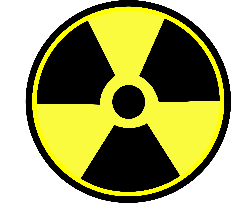 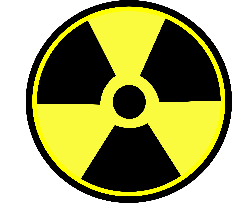 Watch the following video to help you answer the following questions.https://www.youtube.com/watch?v=dY10s71rv80What is radioactivity? What scientist was first to use the word radioactivity?What causes a nucleus to become unstable?What are the three types of radiation?What is meant by half life?What are artificial radionuclides and where do we use them?What are natural radionuclides and where do they occur?Types of Radiationhttps://www.youtube.com/watch?v=27qSAqafQ6oWhat is Alpha radiation? What element emits it?How far does Alpha radiation penetrate the skin? When could it be dangerous?What particles emit Beta radiation? How far can they penetrate into the skin? What could happen if you try to shield yourself from Beta radiation?Where do Gamma rays originate? Why are they dangerous, why might they not be dangerous?